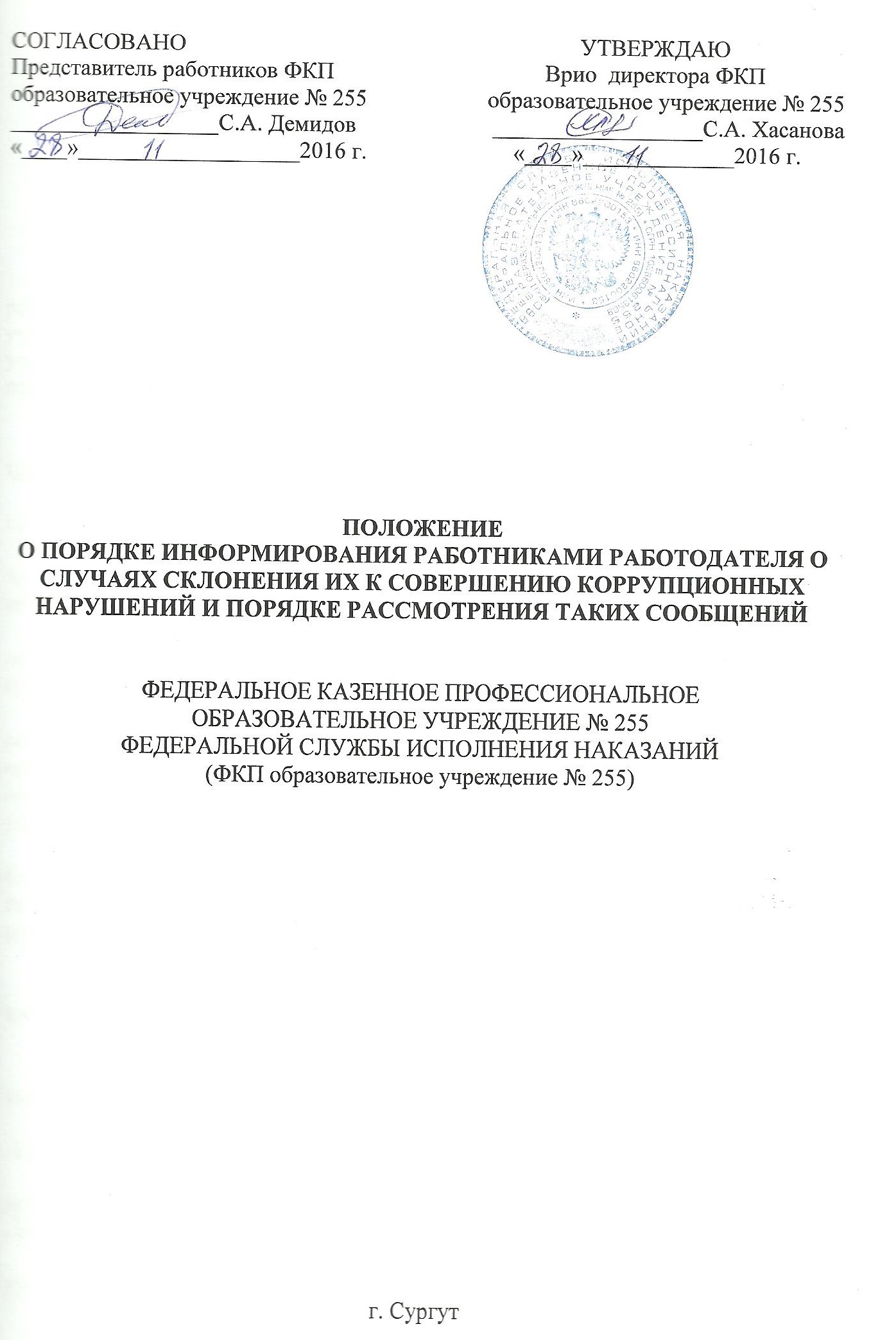 Общие положения1. Настоящее Положение определяет порядок информирования работодателя работниками федерального казенного профессионального образовательного учреждения № 255 Федеральной службы исполнения наказаний (далее – учреждение), о случаях склонения работников к совершению коррупционных нарушений.2. В целях настоящего Положения используются следующие понятия:работники учреждения – физические лица, состоящие с учреждением в трудовых отношениях на основании трудового договора;уведомление – сообщение работника учреждения об обращении к нему в целях склонения к совершению коррупционных правонарушений;иные понятия, используемые в настоящем Положении, применяются в том же значении, что и в Федеральном законе от 25 декабря 2008 года № 273-ФЗ «О противодействии коррупции».3. Работники обязаны информировать работодателя обо всех случаях обращения к ним лиц в целях склонения их к совершению коррупционных правонарушений.4. В случае поступления к работнику организации обращения в целях склонения к совершению коррупционных правонарушений, указанный работник организации обязан незамедлительно устно уведомить работодателя. В течение одного рабочего дня работник организации обязан направить работодателю уведомление в письменной форме.При невозможности направить уведомление в указанный срок (в случае болезни, командировки, отпуска и т.д.) работник организации направляет работодателю уведомление в течение одного рабочего дня после прибытия на рабочее место.5. В уведомлении должны содержаться следующие сведения:фамилия, имя, отчество уведомителя, контактный телефон, а также иная информация, которая, по мнению уведомителя, поможет установить с ним контакт;замещаемая должность;обстоятельства, при которых произошло обращение в целях склонения к совершению коррупционных правонарушений;известные сведения о лице (физическом или юридическом), выступившем с обращением в целях склонения к совершению коррупционных правонарушений;изложение сути обращения (дата и место обращения, к совершению какого действия (бездействия) происходит склонение, предложенная выгода, предполагаемые последствия, иные обстоятельства обращения);сведения о лицах, имеющих отношение к данному делу, и свидетелях, если таковые имеются;сведения об информировании органов прокуратуры или других государственных органов об обращении в целях склонения к совершению коррупционных правонарушений (при наличии);иные известные сведения, представляющие интерес для разбирательства по существу;подпись уведомителя;дата составления уведомления.6. Работодатель рассматривает уведомление и передает его должностному лицу, ответственному за противодействие коррупции в учреждении, для регистрации в журнале регистрации и учета уведомлений о фактах обращения в целях склонения работников к совершению коррупционных правонарушений (далее – журнал) (приложение 2 к настоящему приказу) в день получения уведомления. Анонимные уведомления передаются должностному лицу, ответственному за противодействие коррупции в учреждении, для сведения. Анонимные уведомления регистрируются в журнале, но к рассмотрению не принимаются.7. Проверка сведений, содержащихся в уведомлении, проводится в течение пятнадцати рабочих дней со дня регистрации уведомления.8. С целью организации проверки работодатель в течение трех рабочих дней создает комиссию по проверке факта обращения в целях склонения работника учреждения к совершению коррупционных правонарушений (далее – комиссия).9. Персональный состав комиссии (председатель, заместитель председателя, члены и секретарь комиссии) назначается работодателем и утверждается правовым актом организации.10. В ходе проверки должны быть установлены:причины и условия, которые способствовали обращению лица к работнику учреждения с целью склонения его к совершению коррупционных правонарушений;действия (бездействие) работника учреждении, к незаконному исполнению которых его пытались склонить.11. Результаты проверки комиссия представляет работодателю в форме письменного заключения в трехдневный срок со дня окончания проверки.12. В заключении указываются:состав комиссии;сроки проведения проверки;составитель уведомления и обстоятельства, послужившие основанием для проведения проверки;подтверждение достоверности (либо опровержение) факта, послужившего основанием для составления уведомления;причины и обстоятельства, способствовавшие обращению в целях склонения работника учреждения к совершению коррупционных правонарушений.13. В случае подтверждения наличия факта обращения в целях склонения работника учреждения к совершению коррупционных правонарушений комиссией в заключение выносятся рекомендации работодателю по применению мер по недопущению коррупционного правонарушения.Работодателем принимается решение о передаче информации в органы прокуратуры.14. В случае, если факт обращения в целях склонения работника учреждения к совершению коррупционных правонарушений не подтвердился, но в ходе проведенной проверки выявились признаки нарушений требований к служебному поведению либо конфликта интересов, материалы, собранные в ходе проверки, а также заключение направляются для рассмотрения на заседании общественного (наблюдательного, попечительского) совета (при наличии) и принятия соответствующего решения, а также представляются работодателю для принятия решения о применении дисциплинарного взыскания в течение двух рабочих дней после завершения проверки.Приложение № 1 Уведомление о факте обращения в целях склонения работника к совершению коррупционных правонарушенийУведомление о факте обращения в целях склонения работника к совершению коррупционных правонарушенийПриложение № 2Журнал регистрации уведомлений о фактах обращения в целях склонения работников к совершению коррупционных правонарушений     к совершению коррупционных правонарушенийДиректоруДиректору(Ф.И.О)(Ф.И.О)(Ф.И.О)от(Ф.И.О., должность, телефон)(Ф.И.О., должность, телефон)(Ф.И.О., должность, телефон)Сообщаю, что:Сообщаю, что:Сообщаю, что:Сообщаю, что:Сообщаю, что:Сообщаю, что:1)(описание обстоятельств, при которых стало известно о случаях обращения (описание обстоятельств, при которых стало известно о случаях обращения (описание обстоятельств, при которых стало известно о случаях обращения (описание обстоятельств, при которых стало известно о случаях обращения (описание обстоятельств, при которых стало известно о случаях обращения (описание обстоятельств, при которых стало известно о случаях обращения к работнику в связи с исполнением им должностных обязанностей каких-либо лиц в целях склонения его к совершению коррупционных правонарушений)(дата, время, место)к работнику в связи с исполнением им должностных обязанностей каких-либо лиц в целях склонения его к совершению коррупционных правонарушений)(дата, время, место)к работнику в связи с исполнением им должностных обязанностей каких-либо лиц в целях склонения его к совершению коррупционных правонарушений)(дата, время, место)к работнику в связи с исполнением им должностных обязанностей каких-либо лиц в целях склонения его к совершению коррупционных правонарушений)(дата, время, место)к работнику в связи с исполнением им должностных обязанностей каких-либо лиц в целях склонения его к совершению коррупционных правонарушений)(дата, время, место)к работнику в связи с исполнением им должностных обязанностей каких-либо лиц в целях склонения его к совершению коррупционных правонарушений)(дата, время, место)2)(подробные сведения о коррупционных правонарушениях, которые(подробные сведения о коррупционных правонарушениях, которые(подробные сведения о коррупционных правонарушениях, которые(подробные сведения о коррупционных правонарушениях, которые(подробные сведения о коррупционных правонарушениях, которые(подробные сведения о коррупционных правонарушениях, которыедолжен был бы совершить работник должен был бы совершить работник должен был бы совершить работник должен был бы совершить работник должен был бы совершить работник должен был бы совершить работник по просьбе обратившихся лиц)по просьбе обратившихся лиц)по просьбе обратившихся лиц)по просьбе обратившихся лиц)по просьбе обратившихся лиц)по просьбе обратившихся лиц)3)(все известные сведения о физическом (юридическом) лице,(все известные сведения о физическом (юридическом) лице,(все известные сведения о физическом (юридическом) лице,(все известные сведения о физическом (юридическом) лице,(все известные сведения о физическом (юридическом) лице,(все известные сведения о физическом (юридическом) лице,склоняющем к коррупционному правонарушению)склоняющем к коррупционному правонарушению)склоняющем к коррупционному правонарушению)склоняющем к коррупционному правонарушению)склоняющем к коррупционному правонарушению)склоняющем к коррупционному правонарушению);4)(способ и обстоятельства склонения к коррупционному правонарушению,(способ и обстоятельства склонения к коррупционному правонарушению,(способ и обстоятельства склонения к коррупционному правонарушению,(способ и обстоятельства склонения к коррупционному правонарушению,(способ и обстоятельства склонения к коррупционному правонарушению,(способ и обстоятельства склонения к коррупционному правонарушению,а также информация об отказе а также информация об отказе а также информация об отказе а также информация об отказе а также информация об отказе а также информация об отказе (согласии) работника принять предложение лица о совершении (согласии) работника принять предложение лица о совершении (согласии) работника принять предложение лица о совершении (согласии) работника принять предложение лица о совершении (согласии) работника принять предложение лица о совершении (согласии) работника принять предложение лица о совершении .коррупционного правонарушения)коррупционного правонарушения)коррупционного правонарушения)коррупционного правонарушения)коррупционного правонарушения)коррупционного правонарушения)(подпись) (инициалы и фамилия)(подпись) (инициалы и фамилия)(подпись) (инициалы и фамилия)(подпись) (инициалы и фамилия)(дата)(дата)Регистрация: Nот ""20г.(наименование организации)Начат:Начат:""20г.Окончен:Окончен:""20г.На "" листах" листах" листах" листах" листах" листахN п/пРегистрационный номер уведомленияДата и время регистрации уведомленияФ.И.О должность подавшего уведомлениеКраткое содержание уведомленияКоличество листовФ.И.О. регистрирующего уведомлениеПодпись регистрирующего уведомлениеПодпись подавшего уведомлениеОсобые отметки12345678910